DOBER TEKPRIDRŽUJEMO SI PRAVICODO SPREMEMBE JEDILNIKA ZARADI DOBAVE SUROVIN DOBAVITELJEV in PRILAGODTIVE JEDILNIKA STAROSTI OTROK. DNEVNO JE OTROKOM NA VOLJO VODA ALI ČAJ.LEGENDA: snovi ali proizvodi, ki povzročajo alergijo ali preobčutljivost:G. Žita, ki vsebujejo gluten, R. Raki in proizvodi iz rakov, J. Jajca in proizvodi iz jajc, Ri. Ribe in proizvodi iz rib, A. Arašid (kikiriki) in proizvodi iz arašidov, S. Zrnje soje inproizvodi iz soje, L. Mleko in mlečni izdelki (vsebujejo laktozo), O. Oreški, Z. Listna zelena in proizvodi iz nje, Go. Gorčično seme ali proizvodi iz njega, Se. Sezamovo seme ali proizvodi iz njega, Ž. Žveplov dioksid ali sulfiti v koncentraciji (več kot 10 mg/kg ali 10 mg/l glede na skupni SO2), B. Volčji bob in proizvodi iz njega, M. Mehkužci in proizvodi iz njih.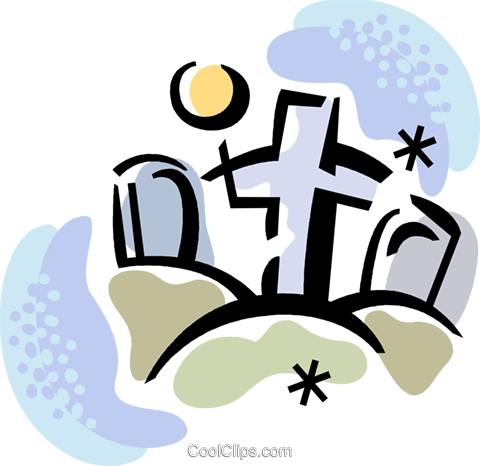 DOBER TEKPRIDRŽUJEMO SI PRAVICODO SPREMEMBE JEDILNIKA ZARADI DOBAVE SUROVIN DOBAVITELJEV in PRILAGODTIVE JEDILNIKA STAROSTI OTROK. DNEVNO JE OTROKOM NA VOLJO VODA ALI ČAJ.LEGENDA: snovi ali proizvodi, ki povzročajo alergijo ali preobčutljivost:G. Žita, ki vsebujejo gluten, R. Raki in proizvodi iz rakov, J. Jajca in proizvodi iz jajc, Ri. Ribe in proizvodi iz rib, A. Arašid (kikiriki) in proizvodi iz arašidov, S. Zrnje soje inproizvodi iz soje, L. Mleko in mlečni izdelki (vsebujejo laktozo), O. Oreški, Z. Listna zelena in proizvodi iz nje, Go. Gorčično seme ali proizvodi iz njega, Se. Sezamovo seme ali proizvodi iz njega, Ž. Žveplov dioksid ali sulfiti v koncentraciji (več kot 10 mg/kg ali 10 mg/l glede na skupni SO2), B. Volčji bob in proizvodi iz njega, M. Mehkužci in proizvodi iz njih.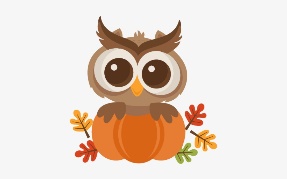 DOBER TEKPRIDRŽUJEMO SI PRAVICODO SPREMEMBE JEDILNIKA ZARADI DOBAVE SUROVIN DOBAVITELJEV in PRILAGODTIVE JEDILNIKA STAROSTI OTROK. DNEVNO JE OTROKOM NA VOLJO VODA ALI ČAJ.LEGENDA: snovi ali proizvodi, ki povzročajo alergijo ali preobčutljivost:G. Žita, ki vsebujejo gluten, R. Raki in proizvodi iz rakov, J. Jajca in proizvodi iz jajc, Ri. Ribe in proizvodi iz rib, A. Arašid (kikiriki) in proizvodi iz arašidov, S. Zrnje soje inproizvodi iz soje, L. Mleko in mlečni izdelki (vsebujejo laktozo), O. Oreški, Z. Listna zelena in proizvodi iz nje, Go. Gorčično seme ali proizvodi iz njega, Se. Sezamovo seme ali proizvodi iz njega, Ž. Žveplov dioksid ali sulfiti v koncentraciji (več kot 10 mg/kg ali 10 mg/l glede na skupni SO2), B. Volčji bob in proizvodi iz njega, M. Mehkužci in proizvodi iz njih.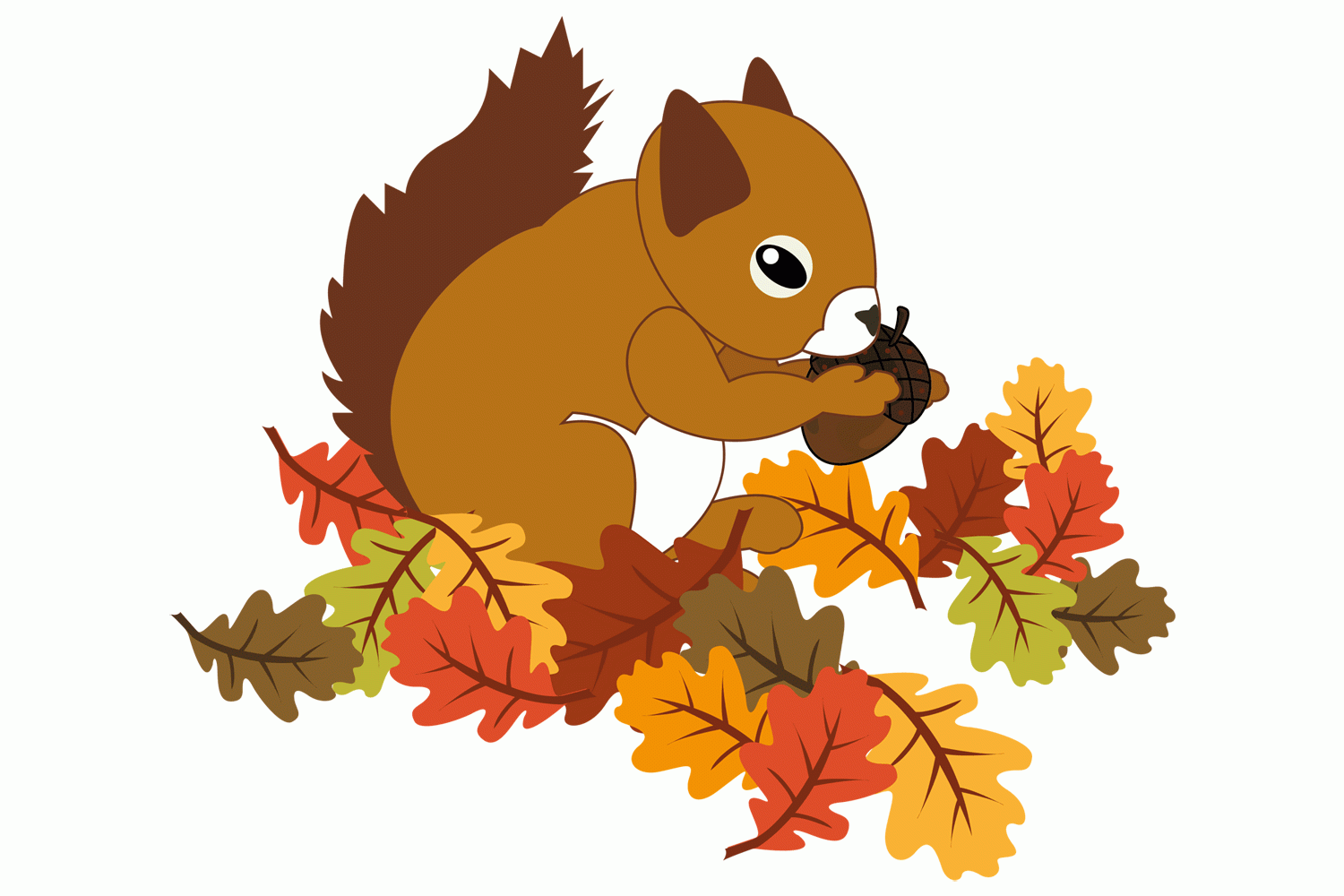 DOBER TEKPRIDRŽUJEMO SI PRAVICODO SPREMEMBE JEDILNIKA ZARADI DOBAVE SUROVIN DOBAVITELJEV in PRILAGODTIVE JEDILNIKA STAROSTI OTROK. DNEVNO JE OTROKOM NA VOLJO VODA ALI ČAJ.LEGENDA: snovi ali proizvodi, ki povzročajo alergijo ali preobčutljivost:G. Žita, ki vsebujejo gluten, R. Raki in proizvodi iz rakov, J. Jajca in proizvodi iz jajc, Ri. Ribe in proizvodi iz rib, A. Arašid (kikiriki) in proizvodi iz arašidov, S. Zrnje soje inproizvodi iz soje, L. Mleko in mlečni izdelki (vsebujejo laktozo), O. Oreški, Z. Listna zelena in proizvodi iz nje, Go. Gorčično seme ali proizvodi iz njega, Se. Sezamovo seme ali proizvodi iz njega, Ž. Žveplov dioksid ali sulfiti v koncentraciji (več kot 10 mg/kg ali 10 mg/l glede na skupni SO2), B. Volčji bob in proizvodi iz njega, M. Mehkužci in proizvodi iz njih.DANSHEMA ŠS IN MZAJTRKMALICAKOSILOPOPOLDANSKA MALICAPONEDELJEK1.11.PRAZNIKPRAZNIKPRAZNIKPRAZNIKTOREK2.11.Žemlja (G, S), rezina sira (L), kakav (L), jabolkomleko (L), žganci (G), hruška, mlečni kruh (G, S, L)Paprikaš s piščančjim mesom, DOMAČE KVAŠENE KRUHOVE REZINE, zelena solataPolnozrnati kruh (G, S, Se), piščančja pašteta (S)SREDA3.11.MLEKOPolnozrnat kruh (G, S, Se), piščančja prsa salama, sadni čajGobova kremna juha (G, L), zeliščna štručka (G, S)BREZMESNI DANPorova juha, kapski file (Ri, G), riž z grahom , zeljnata solataKaki, mlečna pletena (G, L, S)ČETRTEK4.11.JOGURTHrenovka, gorčica (Go),koruzni kruh (G, S), čaj z medomBuhtelj (G, S, J), DOMAČ SADNI KOMPOTGoveja juha z DOMAČO RIBANO KOŠA (Z, G, J), sesekljana pečenka, pire krompir, gobova omaka (G, L)Sadna skuta (L), DOMAČI KEKSI (G, J, L, O)PETEK5.11.JABOLKAPolnozrnat kruh (G, S, Se), maslo (L), med, čajPolnozrnata štručka (G, S, Se), hrenovka, gorčica (Go), zeliščni čajEnolončnica z EKO LEČO, borovničevi cmoki (G, J, L)Koruzna žemlja (G, S), rezina poltrdega sira (L)DANSHEMA ŠS IN MZAJTRKMALICAKOSILOPOPOLDANSKA MALICAPONEDELJEK8.11.Ovseni kruh (G, S), salama, sir (L), čajSezamova štručka (G, S, Se), DOMAČ SADNI JOGURT (L), KAKIGoveja juha z zvezdicami (G, Z), panirani puranji zrezki (G, L, J), ajdova kaša z gobicami, zelena solataKoruzni kruh (G, S), paprika sirni namaz (L)TOREK9.11.MANDARINAUmešana jajčka (J), kakav (L, G), temna žemlja (G, S)Jota, koruzni kruh (G, S), žitna ploščica (G, L)Prežganka (G, J), sojini polpeti (S, G, J), pire krompir, zeljnata solataSadni jogurt (L), bananaSREDA10.11.MLEKOtemni kruh (G, S), topljeni sir (L)Hamburger s pleskavico (G, S), zelena solata, sadni čajPasulj s svinjskim mesom (G), DOMAČ PUDING (G, L)Mlečni kruh z rozinami (G, S, L), kakav (G, L)ČETRTEK11.11.Mlečni ovseni kosmiči (G, L), bananaDomač jajčni namaz (J, L), ovseni kruh (G, S), zeliščni čaj, hruškaBREZMESNI DANKokošja juha z DOMAČIMI REZANCI (Z, G), pečena piščančja prsa, mlinci (G), dušeno rdeče zelje z jabolkiMarmeladni rogljiček (G, S), hruškaPETEK12.11.JABOLKAPolnozrnat kruh (G, S), piščančja pašteta, zeliščni čajEKO PIRIN zdrob na mleku (L, G), bananaBučna krem juha, Ribji polpeti (Ri, J), rizi-bizi, zelena solata s črno redkvijojabolčni zavitek (G, S), čajDANSHEMA ŠS IN MZAJTRKMALICAKOSILOPOPOLDANSKA MALICAPONEDELJEK15.11.MLEKOPolnozrnata štručka (G, S), rezina sira (L), mandarina, čaj z limonoPiščančja pašteta, temni kruh (G, S), paprika, zeliščni čajKostna juha z rezanci (G, Z), lazanja (G, S, L), rdeča pesaJabolko,  mlečni kruh (G, S, L)TOREK16.11.Kvašen marmeladni rogljič (G, S), zeliščni čaj, kiviProsena kaša na mleku (L, G), kakavov posip (G), kakiBREZMESNI DANČesnova juha (G, L), repak v koruzni moki (Ri, G), kuhan krompir v kosih s peteršiljemTemna štručka (G, S), čokoladno mleko (L)SREDA17.11.KIVIJogurt (L), mini bombetka (G, S), rozinePašta fižol s kranjsko klobaso (G), kraljeva fit štručka (G, S, Se)Kokošja juha (G, Z), njoki (G), piščančji trakci v sirovi omaki (G, L), mešana solataKoruzni kruh (G, S), sirni namaz s papriko (L)ČETRTEK18.11.Mleko (L), polenta (G), hruškaMakaronovo meso (G), BIO SADNI SOKPohorski lonec (G), carski praženec (J, L, G), SADNA KUPA (L)Rženi kruh (G, S), tunin namaz (Ri), kumaricePETEK19.11.TRADICIONALNI ZAJTRKDOMAČ RŽENI KOLAČ (G), MASLO (L), MED, MLEKO (L), JABOLKOSirova štručka (G, S, L), BIO SADNO ZELENJAVNI SKOKECCvetačna juha, sv. Pečenka, zeljne krpice (G)Skutin zavitek (G, S, L), ringloDANSHEMA ŠS IN MZAJTRKMALICAKOSILOPOPOLDANSKA MALICAPONEDELJEK22.11.MLEKOMleko (L), čokoladne kroglice (G, S), suho sadjeTemna žemlje (G, S), piščančja prsa, sir (L), kisle kumarice, zeliščni čajČufti v paradižnikovi omaki (G), pire krompirOvseni kruh (G, S), topljeni sir (L)TOREK23.11.KIVIkakav (G, L), sirova štručka (G, S, L)paniran ribji zrezek, temna štručka (G, S), riban korenček, sadni čajRičet s prekajeno šunko, DOMAČE ČOKOLADNO PECIVO (G, L, J)Jogurt (L), makova štručka (G, S)SREDA24.11.KORENJE, SKUTAPolbeli kruh (G, S), sirni namaz (L), sadni čajkrompirjev golaž s hrenovko, ovseni kruh (G, S), BIO SADNO ZELENJAVNI SOKMilijonska juha (G, J), rižota s puranjim mesom, mešana solataSirova štručka (G, S, L), kiviČETRTEK25.11.Bela kava (G, S), buhtelj (G, S, J)DOMAČ PUDING (G, L), DOMAČA makova štručka (G, S), hruškeGoveja juha z rezanci (G, Z), pečenica, kisla repa, matevžOvseni kruh (G, S), tunin namaz (Ri, L)PETEK26.11.JABOLKASirni namaz s papriko (L), polnozrnati kruh (G, S, Se), zeliščni čajMlečni riž s kakavovim posipom (L, G), bananaBREZMESNI DANGrahova juha, EKO TEMNI PERESNIKI v omaki z lososom (G, L, Ri), rdeča pesabanana, orehov kvašeni rogljič (G, S, O)DANSHEMA ŠS IN MZAJTRKMALICAKOSILOPOPOLDANSKA MALICAPONEDELJEK29.11.MANDARINASirova štručka (G, S, L), kakav (L, G)Rženi kruh (G, S), perutničke, pečena paprika, zeliščni čaj z medomSegedin, koruzni kruh (G, S), rižev narastek (L, J)Keksi  (G, J, L), suho sadje (Ž)TOREK30.11.MLEKOMleko (L), kosmiči (G, S), mandarinaDOMAČ NAMAZ Z BUČNIMI SEMENI (L), ovseni kruh (G, S), zeliščni čaj, jabolkoGoveja juha (G, Z), pire krompir, kuhana govedina, špinačaSirova  štručka (G, S; L), jabolko